Projet « Eteignons la lumière, rallumons les étoiles »Manifestation environnementSoirée clap départ extinction de l’éclairage public la nuitRappel Le projet de l’extinction des lampadaires la nuit avance… Les travaux de modification du réseau ont été réalisés et les armoires de commandes ont été achetées et posées ; Le dispositif pourrait commencé dès demain si nous le voulions.Le résultat du questionnaire qui a été diffusé au mois d’avril est très favorable au dispositif, 81 réponses au total  (62 pour/19 contre), les causes des avis défavorables dus aux aprioris qu’il nous faut lever, risques de cambriolages et insécurité.. Cependant tout le monde s’accorde sur les enjeux d’une gestion durable de l’éclairage publique (Agir sur l’environnement et la biodiversité, diminuer la consommation énergétique et adapter l’éclairage à nos besoins). Ce qui reste à faire : choix de la plage horaire (résultats du questionnaire 11h30/5h30), achats de panneaux d’entrée de village, signalisation de matériel réfléchissant, arrêté municipal mentionnant les lieux et horaire d’éclairage avec saisie des partenaires institutionnels afin d’informer notre démarche.Manifestation le jour de la nuit  « Eteignons la lumière, rallumons les étoiles ».La Municipalité propose une soirée dédiée à la nuit afin  de sensibiliser à la pollution lumineuse le samedi 5 octobre 2019. Il s’agit d’une manifestation nationale avec des événements partout en France. Cette soirée marquerait le clap départ de nouvelle démarche d’intérêt général pour tous les arsacais et  pour l’environnement.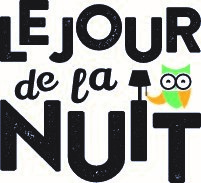 Programme :A partir de 17 h ‘Arsac vu du ciel’ avec un vol captif en ballon (ofildel’air). Le ballon monte descend (jusqu'à 30 mètres de hauteur environ). Capacité 4 personnes toutes les 5 minutes, ce qui fait 48 personnes/heure). Atelier de 3 heures.Observation du soleil, de la lune et des étoiles avec le club d’astronomie  ABERAConcours enfants du meilleur déguisement/maquillage (animal de la nuit)En recherche d’une Exposition sur la faune et la flore nocturne ou animation sur les Chauve-souris.Film sur les nuisances de l’éclairage public19h30 piquenique tiré du sac aux chandellesInscription au  label national Villes et villages étoilés